Lesson 29:  Word Problems Student Outcomes  Students write word problems into systems of linear equations.Students solve systems of linear equations using elimination and substitution methods.  Lesson NotesIn this lesson, students will use many of the skills learned in this module.  For example, they begin by defining the variables described in a word problem.  Next, students write a system of linear equations to represent the situation.  Students will then have to decide which method is most efficient for solving the system.  Finally, they solve the system and check to make sure their answer is correct.  For each of the examples in the lesson, pose the questions and provide students time to answer them on their own.  Then select students to share their thoughts and solutions with the class.Classwork Example 1 (5 minutes)
Example 1The sum of two numbers is  and the difference between the two numbers is .  What are the two numbers?Together we will read a word problem and work towards finding the solution. The sum of two numbers is , and the difference between the two numbers is .  What are the two numbers?  Provide students time to work independently or in pairs to solve this problem.  Have students share their solutions and explain how they arrived at their answers.  Then show how the problem can be solved using a system of linear equations.  What do we need to do first?We need to define our variables.If we define our variables, we can better represent the situation we have been given.  What should the variables be for this problem?Let  represent one number, and let  represent the other number.Now that we know the numbers are  and , what do we need to do now?We need to write equations to represent the information in the word problem.Using  and , write equations to represent the information we are provided.The sum of two numbers is  can be written as .  The difference between the two numbers is  can be written as .We have two equations to represent this problem.  What is it called when we have more than one linear equation for a problem, and how is it represented symbolically?We have a system of linear equations:We know several methods for solving systems of linear equations.  Which method do you think will be the most efficient and why?We should add the equations together to eliminate the variable  because we can do that in one step.  Solve the system:  Sample student work:The solution is .Based on our work, we believe the two numbers are  and .  Check to make sure your answer is correct by substituting the numbers in to both equations.  If it makes a true statement, then we know we are correct.  If it makes a false statement, then we need to go back and check our work.Sample student work:Now we are sure that the numbers are  and .  Does it matter which number is  and which number is ?Not necessarily, but we need their difference to be positive, so  must be the larger of the two numbers to make sense of our equation .  Example 2 (7 minutes)
Example 2There are  eighth-grade students at Euclid’s Middle School.  Thirty-four more than four times the number of girls is equal to half the number of boys.  How many boys are in eighth grade at Euclid’s Middle School?  How many girls?Again, we will work together to solve the following word problem.  There are  eighth-grade students at Euclid’s Middle School.  Thirty-four more than four times the number of girls is equal to half the number of boys.  How many boys are in eighth grade at Euclid’s Middle School?  How many girls?  What do we need to do first?We need to define our variables.If we define our variables, we can better represent the situation we have been given.  What should the variables be for this problem?Let  represent the number of girls, and let  represent the number of boys.Whichever way students define the variables, ask them if it could be done the opposite way.  For example, if the students respond as stated above, ask them if we could let  represent the number of boys and  represent the number of girls.  They should say that at this stage it does not matter if  represents girls or boys, but once the variable is defined, it does matter.  Now that we know that  is the number of girls and  is the number of boys, what do we need to do now?We need to write equations to represent the information in the word problem.Using  and , write equations to represent the information we are provided.There are  eighth-grade students can be represented as   Thirty-four more than four times the number of girls is equal to half the number of boys can be represented as We have two equations to represent this problem.  What is it called when we have more than one linear equation for a problem, and how is it represented symbolically?We have a system of linear equations:We know several methods for solving systems of linear equations.  Which method do you think will be the most efficient and why?Answers will vary.  There is no obvious “most efficient” method.  Accept any reasonable responses as long as they are justified. Solve the system:  Sample student work:  The solution is .What does the solution mean in context?Since we let  represent the number of girls and  represent the number of boys, it means that there are  girls and  boys at Euclid’s Middle School in eighth grade.  Based on our work, we believe there are  girls and  boys.  How can we be sure we are correct?We need to substitute the values into both equations of the system to see if it makes a true statement.  Example 3 (5 minutes)
Example 3A family member has some five-dollar bills and one-dollar bills in her wallet.  Altogether she has  bills and a total of .  How many of each bill does she have?Again, we will work together to solve the following word problem.  A family member has some five-dollar bills and one-dollar bills in their wallet.  Altogether she has  bills and a total of .  How many of each bill does she have?  What do we do first?We need to define our variables.If we define our variables we can better represent the situation we have been given.  What should the variables be for this problem?Let  represent the number of  bills, and let  represent the number of  bills.Again, whichever way students define the variables, ask them if it could be done the opposite way. Now that we know that  is the number of  bills and  is the number of  bills, what do we need to do now?We need to write equations to represent the information in the word problem.Using  and , write equations to represent the information we are provided.Altogether she has  bills and a total of  must be represented with two equations.  The first being  to represent the total of  bills and the second being  to represent the total amount of money she has.We have two equations to represent this problem.  What is it called when we have more than one linear equation for a problem, and how is it represented symbolically?We have a system of linear equations:We know several methods for solving systems of linear equations.  Which method do you think will be the most efficient and why?Answers will vary.  Students might say they could multiply one of the equations by , then they would be able to eliminate the variable  when they add the equations together.  Other students may say it would be easiest to solve for  in the first equation and then substitute the value of  into the second equation.  After they have justified their method, allow them to solve the system in any manner they choose.  Solve the system:  Sample student work:The solution is .What does the solution mean in context?Since we let  represent the number of  bills and  represent the number of  bills, it means that the family member has   bills, and   bills.The next step is to check our work.  It is obvious that , so we know the family member has  bills.  It makes more sense to check our work against the actual value of those  bills in this case.  Now we check the second equation.Example 4 (9 minutes)
Example 4A friend bought  boxes of pencils and notebooks for school, and it cost him .  He went back to the store the same day to buy school supplies for his younger brother.  He spent  on  boxes of pencils and  notebooks.  How much would  notebooks cost?Again we will work together to solve the following word problem.  A friend bought  boxes of pencils and notebooks for school, and it cost him .  He went back to the store the same day to buy school supplies for his younger brother.  He spent  on  boxes of pencils and  notebooks.  How much would  notebooks cost?  What do we do first?We need to define our variables.If we define our variables we can better represent the situation we have been given.  What should the variables be for this problem?Let  represent the cost of a box of pencils, and let  represent the cost of a notebook.Again, whichever way students define the variables, ask them if it could be done the opposite way. Now that we know that  is the cost of a box of pencils and  is the cost of a notebook, what do we need to do now?We need to write equations to represent the information in the word problem.Using  and , write equations to represent the information we are provided.A friend bought  boxes of pencils and  notebooks for school, and it cost him  is represented by the equation .  He spent  on  boxes of pencils and  notebooks is represented by the equation We have two equations to represent this problem.  What is it called when we have more than one linear equation for a problem, and how is it represented symbolically?We have a system of linear equations:We know several methods for solving systems of linear equations.  Which method do you think will be the most efficient and why?Answers will vary.  Ask several students what they believe the most efficient method is and have them share with the class a brief description of their plan.  For example, a student may decide to multiply the first equation by  and the second equation by  to eliminate  from the system after adding the equations together.  After several students have shared their plan, allow students to solve in any manner they choose. Solve the system:  Sample student work:The solution is .What does the solution mean in context?It means that a box of pencils costs  and a notebook costs .Before we answer the question that this word problem asked, check to make sure the solution is correct.Sample student work:Now that we know we have the correct costs for the box of pencils and notebooks, we can answer the original question:  How much would  notebooks cost?  The cost of  notebooks is   Therefore,  notebooks cost .Keep in mind that some word problems require us to solve the system in order to answer a specific question, like this example about the cost of  notebooks.  Other problems may just require the solution to the system to answer the word problem, like the first example about the two numbers and their sums and difference.  It is always a good practice to reread the word problem to make sure you know what you are being asked to do.Exercises 1–3 (9 minutes) Students complete Exercises 1–3 independently or in pairs.
Exercises A farm raises cows and chickens.  The farmer has a total of  animals.  One day he counts the legs of all of his animals and realizes he has a total of .  How many cows does the farmer have?  How many chickens?Let  represent the number of cows and  represent the number of chickens.  Then,The solution is .
The farmer has cows and chickens.The length of a rectangle is times the width.  The perimeter of the rectangle is inches.  What is the area of the rectangle?Let  represent the length and  represent the width.  Then,The solution is .The area of the rectangle is  in2.  The sum of the measures of angles  and  is .  If the measure of  is  more than half the measure of , what is the measure of each angle?Let  represent the measure of  and  represent the measure of .  Then,The solution is .The measure of , and the measure of .Closing (5 minutes)  Summarize, or ask students to summarize, the main points from the lesson:We know how to write information from word problems into a system of linear equations.    We can solve systems of linear equations using the elimination and substitution methods.  When we solve a system we must clearly define the variables we intend to use, consider which method for solving the system would be most efficient, check our answer, and think about what it means in context.  Finally, we should ensure we have answered the question posed in the problem.  Exit Ticket (5 minutes) Name                 							         		Date              		         Lesson 29:  Word Problems Exit TicketSmall boxes contain DVDs, and large boxes contain one gaming machine.  Three boxes of gaming machines and a box of DVDs weigh  pounds.  Three boxes of gaming machines and five boxes of DVDs weigh  pounds.  How much does each box weigh?A language arts test is worth  points.  There are a total of  questions.  There are spelling word questions that are worth  points each and vocabulary word questions worth  points each.  How many of each type of question is there?Exit Ticket Sample SolutionsSmall boxes contain DVDs, and large boxes contain one gaming machine.  Three boxes of gaming machines and a box of DVDs weigh  pounds.  Three boxes of gaming machines and five boxes of DVDs weigh  pounds.  How much does each box weigh?Let represent the weight of the gaming machine box, and let  represent the weight of the DVD box.  Then,The solution is 
The box with one gaming machine weighs  pounds, and the box containing DVDs weighs  pounds.A language arts test is worth  points.  There are a total of  questions.  There are spelling word questions that are worth  points each and vocabulary word questions worth  points each.  How many of each type of question is there?Let  represent the number of spelling word questions, and let  represent the number of vocabulary word questions.The solution is .
There are  spelling word questions and  vocabulary word questions.Problem Set Sample SolutionsTwo numbers have a sum of  and a difference of .  What are the two numbers?Let  represent one number and  represent the other number.  The solution is .The two numbers are  and .The sum of the ages of two brothers is .  The younger brother is  more than a third of the older brother’s age.  How old is the younger brother?Let  represent the age of the younger brother and  represent the age of the older brother.  The solution is .The younger brother is  years old.One angle measures  more degrees than  times another angle.  The angles are supplementary.  What are their measures?Let  represent the measure of one angle and  represent the measure of the other angle.  The solution is .One angle measures , and the other measures .Some friends went to the local movie theater and bought four buckets of large popcorn and six boxes of candy.  The total for the snacks was .  The last time you were at the theater, you bought a large popcorn and a box of candy and the total was .  How much would  large buckets of popcorn and  boxes of candy cost?Let  represent the cost of a large bucket of popcorn and  represent the cost of a box of candy.  The solution is .Two large buckets of popcorn and three boxes of candy will cost  dollars.  You have  total coins for a total of .  You only have quarters and dimes.  How many of each coin do you have?Let  represent the number of quarters and  represent the number of dimes. The solution is .I have  quarters and  dimes.A piece of string is  inches long.  Isabel wants to cut it into  pieces so that one piece is three times as long as the other.  How long is each piece?Let  represent one piece and  represent the other.The solution is .One piece should be  inches long, and the other should be  inches long.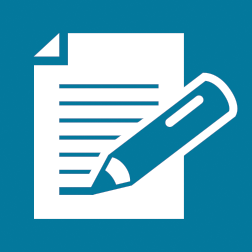 